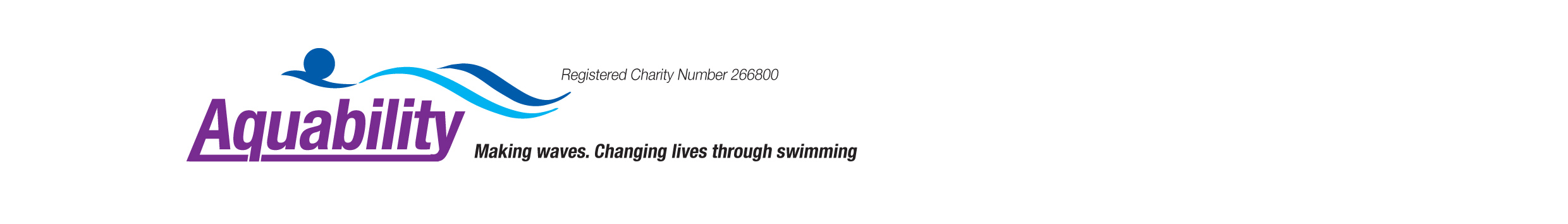 ASSISTANT APPLICATION FORMTypes of assistance please circle areas of interest:Swim Assist	Pool Side Assist	Social Event AssistNAME: .........................................................................................................................................ADDRESS: ........................................................................................................................................................................................................................................................................................POST CODE: ......................................................Telephone Number: Home ................................................ Mobile ...........................................Email:  ................................................................................................................................Occupation: ............................................................ Date of birth: .....................................In case of an emergency is there any medical information that the emergency services would need to be made aware of i.e. medical condition, prescribed medication.  Please give details...................................................................................................................................................... ...............................................................................................................................................................................................................................................................................................................................................................................................................................................................Have you a current DBS check in place?Yes/NoIf yes, are you signed up for the update service and happy for Aquability to do a check on this?Yes/NoIf not, do you agree to a DBS check being carried out? 	Yes/NoMembership: Should you wish to have a vote at the AGM and be advised of our social events there is a subscription of £10As an Assistant of the above named Club I am aware of and agree to abide by all Club rules and policies.Signed: ...................................................... Date: ..............................................